KАРАР                                                                ПОСТАНОВЛЕНИЕО внесении  изменений и дополнений в постановление № 11 от 02 апреля2015 года «О проведении экологических субботников по очистке, благоустройству и озеленению территорий населенных пунктов»В целях приведения в соответствии с требованиями ч.6 ст.43 ФЗ от 06.10.2003 № 131-ФЗ и п.п.1,2 ст.1 Гражданского Кодекса РФ, необходимо внести изменения в постановление администрации поселения:1.  Исключить  из состава организационного комитета не являющиеся работниками администрации сельского поселения Мраковский сельсовет.  2.  Утвердить  состав организационного комитета в соответствии с требованиями.3.    Контроль   за выполнением настоящего постановления оставляю за собой.Глава администрации сельского поселения Мраковский сельсовет муниципального района Гафурийский район Республики Башкортостан                                                           С.С.Ярмухаметов   Приложение №1 к постановлению Администрации сельского поселения Мраковский сельсовет муниципального района Гафурийский район Республики Башкортостанот 06 мая 2015 года №18СоставОрганизационного комитета по проведению экологических субботниковпредседатель оргкомитета – Ярмухаметов С.С., глава сельского поселения;заместитель председателя оргкомитета – Семенова Е.Н., управделами сельского поселения;секретарь оргкомитета – Осипова Н.А., специалист сельского поселения;члены оргкомитета:«06» май  2015й.№ 18«06» мая 2015г.Исмаков Р.Х.  -  староста д.Новотроевка Файзуллин Ф.Р.Тимофеев В.И.староста д.Карлы староста с.Мраково Карпунин Н.А. . староста д.Красный Октябрь 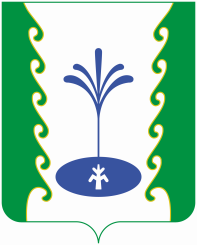 